Temat: Własności funkcji liniowej - ćwiczeniaNa ostatniej lekcji online omówiliśmy własności funkcji takie jak:określanie monotoniczności funkcji liniowejwyznaczanie miejsca zerowegoPrzed Tobą zadania do poćwiczenia wyznaczania tych własnościZrób je na lekcję online w piątek.Zadanie 1.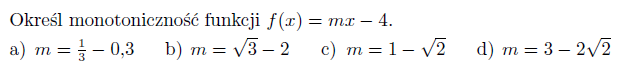 Zadanie 2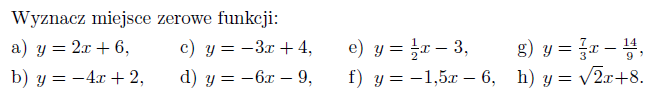 Przypomnij sobie jak znajduje się punkt przecięcia wykresu funkcji liniowej z osią OY oraz jak numeruje się ćwiartki układu współrzędnych i wykonaj zadanie 1 z podręcznika ze strony 196: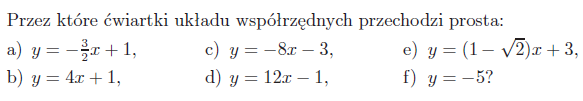 